GSGA40-A02A Resolution to Create an Ad-hoc International Student Affairs CommiteeSummary: This legislation creates and charges an International Student Affairs Committee with issues important to international graduate students.FOR THE PURPOSE OF advocating on behalf of international graduate students at the University, local, state, and federal level	BY creating an ad-hoc International Student Affairs Committee pursuant to the GSG Constitution Section 4.3.D, AND BY charging the committee with advocacy for international graduate students at the University, local, state, and federal level.Author(s): 	Cristina Riquelme, ECONSponsor(s):	Sofía Maurette, SPAPDate and Time of Submission: September, 4th 2020Date of Presentation: September, 4th 2020Action(s) Taken:APPROVED______________________________________________________________________________Decision of GSG President 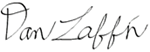 September 4, 2020____________________________________________		________________________Signature of GSG President						Date